Regulamin użytkowania szafek uczniowskich znajdujących 
się na terenie pracowni zajęć praktycznych Niniejszy regulamin  określa szczegółowe zasady użytkowania majątku ruchomego                w postaci szafek uczniowskich  przez uczniów ZSP im. Wł. St. Reymonta                        w Szydłowie.Szafki uczniowskie znajdujące się na terenie pracowni zajęć praktycznych                         są własnością Zespołu Szkół Ponadgimnazjalnych w Szydłowie w ilości wg spisu inwentarzowego.Rozliczaniem majątku ruchomego w postaci szafek uczniowskich zajmuje się  wyznaczony pracownik administracji szkoły.Dyrekcja szkoły, nauczyciele oraz pracownicy administracyjni maja prawo zwracać uwagę na wszelkie przejawy nieprawidłowości w zakresie : dysponowania                         i użytkowania szafek.Szafki szkolne maja służyć uczniom do przechowywania ubrań, przyborów szkolnych oraz innych przedmiotów związanych z funkcjonowaniem ucznia na terenie pracowni zajęć praktycznych.Użytkownik szafki ponosi odpowiedzialność za jej zawartość.Uczeń, który otrzymał szafkę powinien zadbać o jej należyte użytkowanie                          i poszanowanie.Niedopuszczalne jest przechowywanie w szafkach jakichkolwiek substancji chemicznych lub biologicznych mogących stwarzać zagrożenie dla społeczności szkoły.Kategorycznie zabrania się przechowywania w szafkach alkoholu, wyrobów tytoniowych, środków odurzających  oraz środków i przedmiotów uważanych                   za niebezpieczne lub stwarzających niebezpieczeństwo.Uczeń powinien przechowywać w szafce swoje rzeczy w taki sposób, aby zachować zasady bezpieczeństwa i higieny.Uczniowi  nie wolno przynosić  rzeczy i przedmiotów nie związanych z czasem pobytu na zajęciach praktycznych, a w szczególności przedmiotów wartościowych, za utratę których szkoła nie ponosi odpowiedzialności.Zabrania się dokonywania wewnątrz i na zewnątrz szafki napisów, rysunków oraz innych działań mających skutek trwały.Uczeń nie może zamieniać się na szafki z innymi użytkownikami ani jej innym udostępniać.Nauczyciele zajęć praktycznych czuwają nad właściwym przydziałem
i użytkowaniem przez uczniów szafek.Ewentualne kradzieże mienia oraz wszelkie uszkodzenia i usterki szafki powinny być bezzwłocznie zgłaszane przez ucznia do nauczyciela zajęć praktycznych.Na początku roku szkolnego ,uczniowie otrzymują  od nauczyciela zajęć praktycznych szafkę wraz z kluczykiem .Natomiast kluczyk zapasowy odpowiednio oznaczony  numerem przechowywany jest w Sekretariacie szkoły.Pod koniec roku szkolnego użytkownik szafki zobowiązany jest do jej opróżnienia          ze wszystkich znajdujących się tam przedmiotów i oddania klucza nauczycielowi zajęć praktycznych, który przekazuje je do Sekretariatu szkoły.Uczniowie, którzy nie zwrócą  klucza będą obciążeni kosztem wymiany wkładki.W przypadku zagubienia klucza lub jego uszkodzenia uczeń ponosi koszt dorobienia klucza lub wymiany wkładki zamkowej.Zabrania się dorabiania kluczy we własnym zakresie . Uczniowie zabezpieczają swoje mienie , które przechowują  w szafkach poprzez ich prawidłowe zmykanie, nie pozostawianie klucza w zamku oraz  nieudostępniania go innym osobom.Uczeń, który zniszczy szafkę  ponosi  koszty związane z jej naprawą lub zakupem nowej .Postępowanie wyjaśniające w przypadkach szczególnych prowadzi Dyrektor szkoły lub wyznaczony przez niego pracownik.Szkoła nie ponosi odpowiedzialności za rzeczy pozostawione w szafkach.Uczeń na każde wezwanie Dyrektora szkoły lub wyznaczonego pracownika musi okazać rzeczy przechowywane w szafce. W przypadku odmowy otworzenia szafki         lub podejrzenia ucznia o przetrzymywanie w szafce zabronionych  rzeczy, Dyrektor szkoły lub wyznaczeni przez niego pracownicy  mają  prawo wglądu do szafki. W każdym takim przypadku sporządzana jest pisemna notatka.W przypadku przeszukania przez Policje lub inne organy do tego uprawnione sporządzany jest protokół przeszukania zgodnie z obowiązującymi przepisami.Wszyscy uczniowie zobowiązani są znać, przestrzegać i stosować postanowienia niniejszego Regulaminu.Za nieprzestrzeganie postanowień Regulaminu konsekwencje wobec uczniów wyciąga Dyrektor szkoły zgodnie z obowiązującymi w tym zakresie przepisami prawa.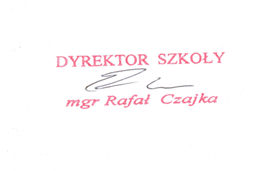 